Об утверждении Программы профилактики нарушений юридическими лицами и индивидуальными предпринимателями обязательных  требований муниципального контроля на 2020 год         В соответствии с частью 1 статьи 8.2 Федерального закона от 26 декабря 2008 года № 294-ФЗ «О защите прав юридических лиц и индивидуальных предпринимателей при осуществлении государственного контроля (надзора) и муниципального контроля», со статьей 17.1 Федерального закона от 06.10.2003    № 131-ФЗ «Об общих принципах организации местного самоуправления в Российской Федерации», Уставом Большекибеевского сельского поселения,  администрация муниципального образования «Большекибеевское сельское поселение» п о с т а н о в л я е т:1. Утвердить  Программу профилактики нарушений юридическими лицами и индивидуальными предпринимателями обязательных требований муниципального контроля на 2020 год согласно Приложению №1 (далее - Программа профилактики нарушений). 2. Должностным лицам администрации муниципального образования «Большекибеевское сельское поселение», уполномоченным на осуществление муниципального контроля в соответствующих сферах деятельности, обеспечить в пределах своей компетенции выполнение Программы профилактики нарушений, утвержденной пунктом 1 настоящего постановления. 	3. Настоящее постановление обнародовать на информационном стенде  администрации Большекибеевского сельского поселения и разместить на  официальном сайте  администрации муниципального района муниципального образования «Большекибеевское сельское поселение» в информационно-телекоммуникационной сети «Интернет».4. Настоящее постановление вступает в силу после его обнародования.                              5. Контроль за исполнением настоящего постановления оставляю за собой.Глава администрацииБольшекибеевского сельского поселения                                             Н.В. ЕршоваПриложение №1 к постановлению администрации муниципального образования«Большекибеевское сельское поселение»
от 19 декабря 2019 года № 29ПРОГРАММАпрофилактики нарушений юридическими лицами и индивидуальными предпринимателями обязательных требований муниципального контроля на 2020 год                          Раздел 1. Общие положения 1.1. Настоящая программа профилактики нарушений юридическими лицами и индивидуальными предпринимателями обязательных требований муниципального контроля (далее - программа) разработана в соответствии с Федеральным законом от 26 декабря 2008 года № 294-ФЗ «О защите прав юридических лиц и индивидуальных предпринимателей при осуществлении государственного контроля (надзора) и муниципального контроля» в целях организации проведения органом муниципального контроля – администрацией муниципального образования «Большекибеевское сельское поселение»  профилактики нарушений требований, установленных муниципальными правовыми актами, а также требований, установленных федеральными законами и иными нормативными правовыми актами Российской Федерации, законами Республики Марий Эл, в случаях, если соответствующие виды контроля относятся к вопросам местного значения поселения (далее - обязательные требования), в целях предупреждения возможного нарушения подконтрольными субъектами обязательных требований и снижения рисков причинения ущерба охраняемым законом ценностям. 1.2. Задачами программы являются: 1.2.1. Укрепление системы профилактики нарушений обязательных требований путём активизации профилактической деятельности. 1.2.2. Выявление причин, факторов и условий, способствующих нарушениям обязательных требований. 1.2.3. Повышение правосознания и правовой культуры руководителей юридических лиц и индивидуальных предпринимателей. 1.3. Срок реализации программы –2020 год. Раздел 2. Мероприятия программы и сроки их реализации БОЛЬШЕКБЕЕВО ЯЛПОСЕЛЕНИЙЫНАДМИНИСТРАЦИЙ   АДМИНИСТРАЦИЯ    БОЛЬШЕКИБЕЕВСКОГОСЕЛЬСКОГО ПОСЕЛЕНИЯПУНЧАЛПОСТАНОВЛЕНИЕот 19 декабря 2019 года № 29от 19 декабря 2019 года № 29от 19 декабря 2019 года № 29№ п/пМероприятиеСроки исполнения Ответственные лица 
 за исполнение1.         Разработка (внесение изменений), утверждение и размещение на  официальном сайте администрации муниципального образования «Большекибеевское сельское поселение» административных регламентов по осуществлению муниципального контроля (по каждому виду).постоянно, по мере внесения изменений в нормативные правовые актыДолжностные лица администрации муниципального образования «Большекибеевское сельское поселение», уполномоченные на осуществление муниципального контроля в соответствующих сферах деятельности2.         Размещение на официальном сайте администрации муниципального образования «Большекибеевское сельское поселение» перечней нормативных правовых актов или их отдельных частей, содержащих обязательные требования, оценка соблюдения которых является предметом муниципального контроля, а также текстов соответствующих нормативных правовых актов по каждому виду муниципального контроля.постоянноДолжностные лица  администрации  муниципального образования «Большекибеевское сельское поселение», уполномоченные на осуществление муниципального контроля в соответствующих сферах деятельности3.           Осуществление информирования юридических лиц, индивидуальных предпринимателей по вопросам соблюдения обязательных требований, в том числе посредством  разработки  и опубликования руководств по соблюдению обязательных требований, проведения семинаров, разъяснительной работы в средствах  массовой информации и иными способами.    постоянно, по мере внесения изменений в нормативные правовые актыДолжностные лица администрации  муниципального образования «Большекибеевское сельское поселение», уполномоченные на осуществление муниципального контроля в соответствующих сферах деятельности4.          Проведение консультирования представителей юридических лиц, индивидуальных предпринимателей и граждан по вопросам осуществления администрацией  муниципального образования «Большекибеевское сельское поселение» муниципального контроля.постоянно, по мере обращенийДолжностные лица администрации муниципального образования «Большекибеевское сельское поселение», уполномоченные на осуществление муниципального контроля в соответствующих сферах деятельности5.- обобщение практики осуществления в соответствующей сфере деятельности муниципального контроля и размещение их на официальном сайте, в том числе с указанием наиболее часто встречающихся случаев нарушений обязательных требований с рекомендациями в отношении мер, которые должны приниматься юридическими лицами, индивидуальными предпринимателями в целях недопущения таких нарушений;один раз в годДолжностные лица администрации   муниципального образования «Большекибеевское сельское поселение», уполномоченные на осуществление муниципального контроля в соответствующих сферах деятельности6.- выдача предостережений о недопустимости нарушения обязательных требований в соответствии с частями 5 - 7 статьи 8.2 Федерального закона от 26 декабря 2008 года № 294-ФЗ «О защите прав юридических лиц и индивидуальных предпринимателей при осуществлении государственного контроля (надзора) и муниципального контроля» (если иной порядок не установлен федеральным законом)постоянноДолжностные лица администрации  муниципального образования «Большекибеевское сельское поселение», уполномоченные на осуществление муниципального контроля в соответствующих сферах деятельности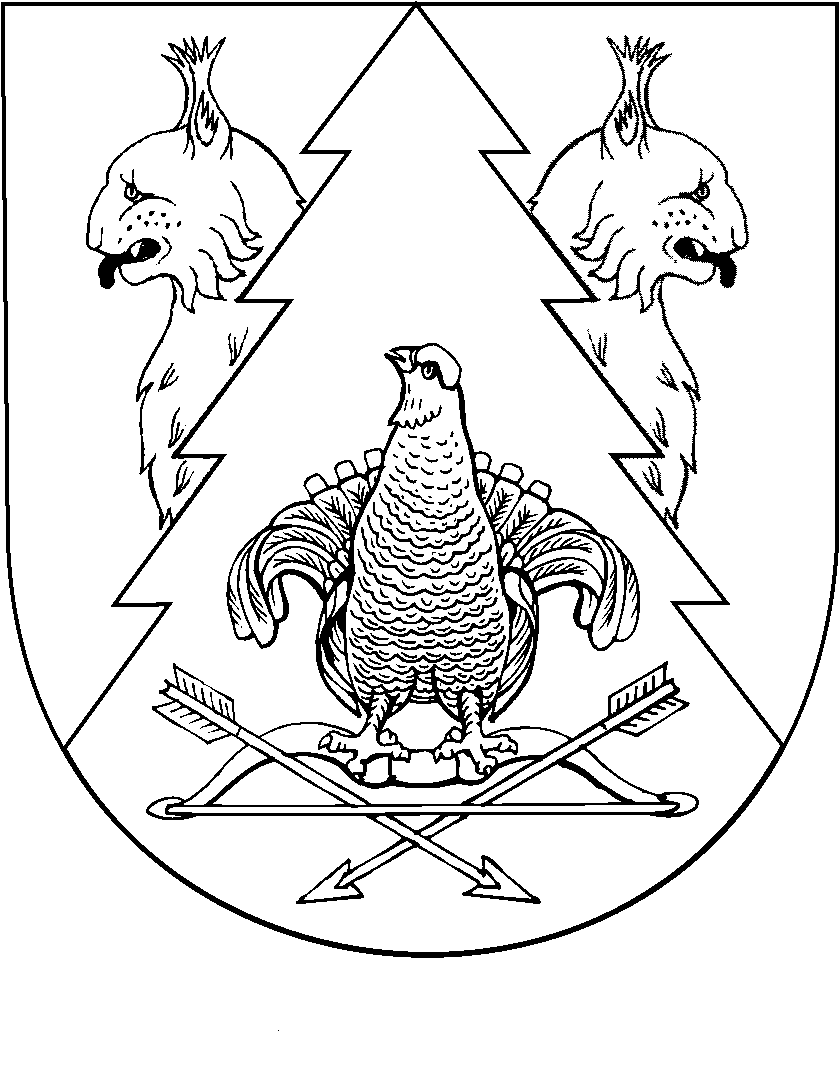 